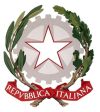 TRIBUNALE DI CASSINOPROC. ESEC. RGE……….. G.E. ……………………..promossa da ...................in danno di .....................Istanza alla cancelleria per la chiusura della proceduraIl Professionista delegato, rilevato che: in data ………….è stato approvato il progetto  di distribuzione finale relativo all’esecuzione in oggetto, come da verbale depositato in data odiernaDATO ATTO DI QUANTO PRECEDEfa istanza alla cancelleria perché provveda alla chiusura della posizione sul SIECIC.Il professionista delegato